Publicado en Barcelona el 12/12/2017 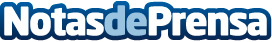 El Dr. Fabrizio Moscatiello presenta sus novedosos tratamientos estéticos de aumento y reducción de senos Uno de los tratamientos quirúrgicos estéticos más demandados por los pacientes son los relacionados con el aumento y reducción de pechos. El Dr. Fabrizio Moscatiello presenta sus tratamientos, de entre los que destaca el lipofilling de senosDatos de contacto:Instituto de cirugía plástica Dr. Fabrizio Moscatiello 800 760 073Nota de prensa publicada en: https://www.notasdeprensa.es/el-dr-fabrizio-moscatiello-presenta-sus Categorias: Medicina Medicina alternativa http://www.notasdeprensa.es